PRICE LIST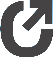 CATEGORYITEMUNIT PRICESELLING PRICE